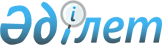 О внесении изменений в приказ Министра национальной экономики Республики Казахстан от 29 июля 2019 года № 190 "Об утверждении Положения о Комитете по регулированию естественных монополий Министерства национальной экономики Республики Казахстан и признании утратившими силу некоторых приказов Министра национальной экономики Республики Казахстан"Приказ Министра национальной экономики Республики Казахстан от 4 июля 2023 года № 167
      ПРИКАЗЫВАЮ:
      1. Внести в приказ Министра национальной экономики Республики Казахстан от 29 июля 2019 года № 190 "Об утверждении Положения о Комитете по регулированию естественных монополий Министерства национальной экономики Республики Казахстан и признании утратившими силу некоторых приказов Министра национальной экономики Республики Казахстан" следующие изменения:
      в Положении о Комитете по регулированию естественных монополий Министерства национальной экономики Республики Казахстан, утвержденном указанным приказом:
      пункт 8 изложить в следующей редакции:
      "8. Местонахождение юридического адреса Комитета: 010000, город Астана, район "Есиль", проспект Мәңгілік Ел, дом № 8, административное здание "Дом министерств", подъезд 7.";
      подпункт 49) пункта 15 изложить в следующей редакции:
      "49) реализация государственной политики в сферах естественных монополий и организация ее осуществления;";
      в Перечне территориальных подразделений, находящихся в введении Комитета:
      пункт 1 изложить в следующей редакции:
      "1. Департамент Комитета по регулированию естественных монополий Министерства национальной экономики Республики Казахстан по городу Астана.".
      2. Комитету по регулированию естественных монополий Министерства национальной экономики Республики Казахстан в установленном законодательством порядке обеспечить в течение пяти рабочих дней со дня подписания настоящего приказа его направление для размещения в Эталонном контрольном банке нормативных правовых актов Республики Казахстан и на интернет-ресурсе Министерства национальной экономики Республики Казахстан.
      3. Контроль за исполнением настоящего приказа возложить на курирующего вице-министра национальной экономики Республики Казахстан.
      4. Настоящий приказ вводится в действие по истечении десяти календарных дней после дня его первого официального опубликования.
					© 2012. РГП на ПХВ «Институт законодательства и правовой информации Республики Казахстан» Министерства юстиции Республики Казахстан
				
      Министр национальной экономикиРеспублики Казахстан 

А. Куантыров
